LETTRE DE PARRAINAGECher ,Nous apprécions sincèrement l’engagement de  à appuyer les initiatives jeunesse dans la communauté et sommes reconnaissants de cette occasion de présenter notre demande de don!
À , nous espérons aider, promouvoir et soutenir notre cause en  un  dans notre communauté locale. Dans cet esprit, nous recherchons actuellement des dons ou des commandites qui pourraient nous aider dans nos efforts. Notre projet sera axé sur . 	Nous pensons sincèrement que vos valeurs concordant avec notre initiative et nous vous demandons respectueusement .  	Détails
Nom du Projet:                                    
Lieu de l’évènement : Votre soutien constituerait un partenariat précieux et votre don aura une incidence directe sur notre objectif! Merci et n’hésitez pas à me contacter si vous avez des questions supplémentaires sur le projet ou notre organisation. Meilleures salutations,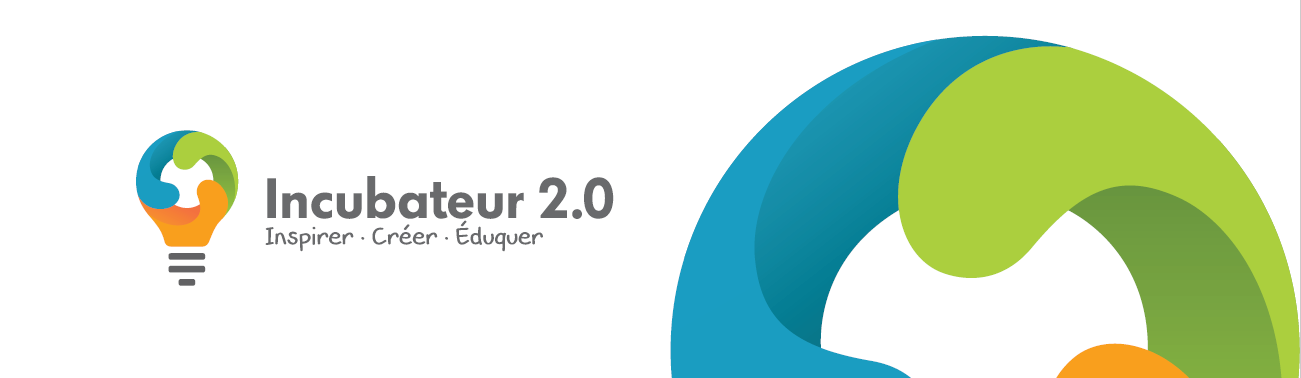 